sz melléklet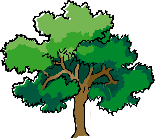 FÁSÍTÁSI AKCIÓ 2024. IgénylőlapAlulírott……………………………………………………………………………………………...2750 Nagykőrös,………..…………...….alatti lakos (személyigazolvány száma: ………………... anyja neve: …………………….:……………… szül. hely, idő:……………………………………telefonos elérhetőség: …………………………………e-mail cím:……………………..…………)az alábbiakban megadott közterületen található kiültetési helyre az alábbi igénylést adom meg:Igényelt fafaj (több fafaj is megadható)::…………………………………………………………….Igényelt darabszám:…………………………………………………………………………………Kiültetés helye (ingatlan címe, helyrajzi száma):…………………………………………………………………Helyrajzi száma………………Jelenleg a tervezett kiültetés helye szerinti közterületrészen fás szárú növény (van/ nincs) Amennyiben van: Fafaj:…………………………………………..darabszám:……………….- Büntetőjogi felelősségem tudatában kijelentem, hogy – kérelmem kedvező elbírálása esetén – az együttműködési megállapodást, annak átvételévtől számított 5 munkanapon belül aláírva visszaküldöm, valamint a facsemetét haladéktalanul szakszerűen kiültetem - a facsemete átvételétől számított 5 munkanapon belül - az igénylésben megjelölt közterületen található kiültetési helyre, és gondoskodom annak szakszerű ápolásáról.- Tudomásul veszem, hogy a Fásítási Akció 2024. felhívásában foglaltaknak, valamint a fenti adatoknak nem megfelelően kitöltött igénylőlap az elbírálásnál elutasításra kerül.- Tudomásul veszem, hogy amennyiben nekem felróható okból a facsemete károsodik, vagy nem az igénylésben megjelölt közterületen található kiültetési helyre kerül, úgy a facsemete szállítási költséggel növelt beszerzési árát megtérítem.- Tudomásul veszem, hogy a facsemete a kiültetést követően is Nagykőrös Város Önkormányzat tulajdonát képezi.Az Önkormányzat fenntartja azt a jogot, hogy indokolt esetben az igényelt fafajtól, darabszámtól eltérően – az igénylővel egyeztetetve– más fafajt, darabszámot ajánljon fel, állapítson meg az elbírálásnál.Magyarország helyi önkormányzatairól szóló 2011. évi CLXXXIX. törvény 46. § (2) b) pontja szerint zárt ülésen való megtárgyalását: KÉREM/ NEM KÉREM (A megfelelő rész aláhúzandó!)Nagykőrös, 2024……………………………                             ……...…………………………									      Igénylő aláírása